Figura 1Dominio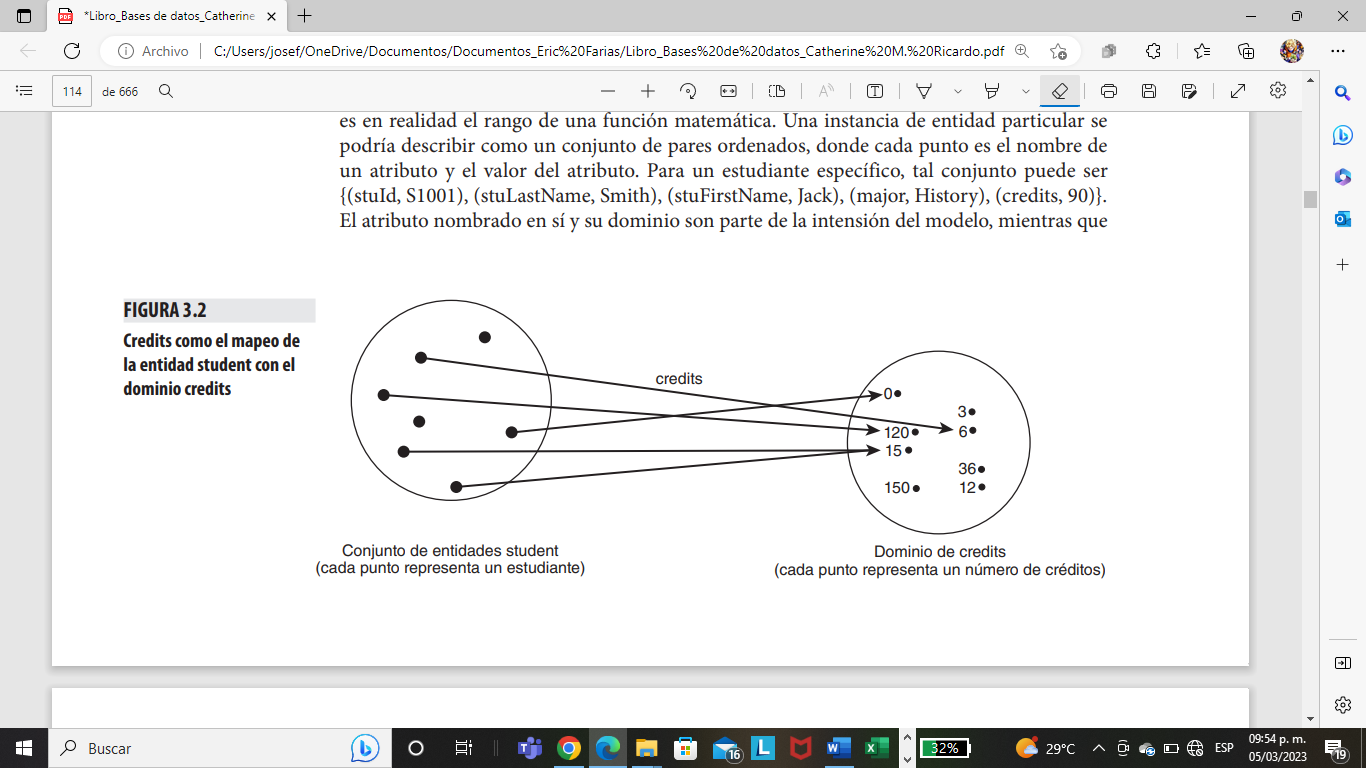 Nota. Esta figura no es parte de un diagrama E-R, sino un medio de ilustrar visualmente este concepto. Tomada de (Ricardo C. M, 2009, pág. 90)